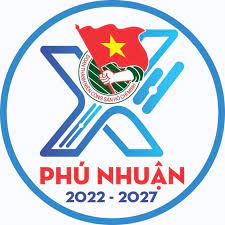 * Ghi chú: Lịch công tác tuần thay cho Thư mời đối với nội bộ cơ quan Quận Đoàn – Nhà Thiếu nhi.- Đề nghị các Bộ phận, khối Quận Đoàn - Nhà Thiếu nhi khi thay đổi hoặc phát sinh lịch hoạt động đã đăng ký cần thông báo cho Văn phòng trước 01 đến 02 ngày để ghi nhận, nắm thông tin. BAN THƯỜNG VỤ QUẬN ĐOÀNNGÀYTHỜI GIANNỘI DUNG – THÀNH PHẦNĐỊA ĐIỂMThứ Hai18/1204g00Tham gia chương trình DT-23 cấp Thành phố. (Đ/c Trí, Trung, Phát, cơ sở)Quận 1Thứ Hai18/1207g00Dự lễ phát động 65 năm phong trào kế hoạch nhỏ. (Đ/c M.Thảo)Quận 8Thứ Hai18/1207g45- Chào cờ đầu tuần. (Toàn thể cán bộ - CNV cơ quan)- Đọc mẫu chuyện về Bác Hồ. (Đ/c V.An)Sân cờThứ Hai18/1214g00Dự kiểm điểm chi bộ cơ quan Quận Đoàn. (Toàn thể Đảng viên chi bộ)Phòng họpThứ Hai18/1216g30Dự kỷ niệm 79 năm ngày thành lập Quân đội nhân dân Việt Nam, 34 năm ngày Hội Quốc phòng toàn dân và 51 năm ngày truyền thống Lữ đoàn. (Đ/c M.Thảo)Quận 6Thứ Ba19/1204g00Tham gia chương trình DT-23 cấp Thành phố. (Đ/c Trí, Trung, Phát, cơ sở)Quận 1Thứ Ba19/1214g00Dự Hội nghị Tổng kết phong trào Phụ nữ và hoạt động Hội năm 2023. (Đ/c Yến)HT.UBND/P9Thứ Ba19/1214g00Hội nghị tổng kết công tác khuyến học, khuyến tài, xây dựng xã hội học tập năm 2023. (Đ/c An)UBND/P7Thứ Ba19/1214g00Họp giao ban khối phường. (TT/QĐ, MT-ANQP-ĐBDC, cơ sở)Hội trườngThứ Ba19/1216g00Làm việc với Hội LHTN Việt Nam phường 2 về công tác tổ chức Đại hội điểm nhiệm kỳ 2024 – 2029. (Đ/c Trí, Trung)Phường 2 Thứ Tư20/12Cả ngàyHọc lớp bồi dưỡng lớp chuyên viên. (Đ/c P.Thảo, Yến)Gò Vấp Thứ Tư20/1204g00Tham gia chương trình DT-23 cấp Thành phố. (Đ/c Trí, Trung, Phát, cơ sở)Quận 1 Thứ Tư20/1210g00Thăm và tặng quà cho gia đình chính sách, ba má phong trào HSSV nhân dịp 22/12. (Đ/c Hiếu)Trường TiH Cao Bá Quát Thứ năm21/1204g00Tham gia chương trình DT-23 cấp Thành phố. (Đ/c Trí, Trung, Phát, cơ sở)Quận 1Thứ năm21/1208g00Dự Hội nghị tổng kết 10 năm thực hiện Quyết định số 217-QĐ/TW, Quyết định số 218-QĐ/TW ngày 12/12/2013 của Bộ Chính trị về giám sát, phản biện xã hội và tham gia góp ý xây dựng Đảng, xây dựng chính quyền. (Đ/c Yến)HT.QUThứ năm21/1214g00Dự họp mặt 79 năm ngày thành lập Quân đội nhân dân Việt Nam và 34 năm ngày Quốc phòng toàn dân. (Đ/c Trung)HT.UB/QThứ năm21/1214g00Dự Hội nghị Ban chấp hành Liên đoàn lao động Quận. (Đ/c Trí)LĐLĐ/QThứ sáu22/1204g00Tham gia chương trình DT-23 cấp Thành phố. (Đ/c Trí, Trung, Phát, cơ sở)Quận 1Thứ sáu22/1207g40Đoàn 3 thăm chức sắc, cơ sở Công giáo và Tin lành nhân dịp lễ Giáng sinh. (Đ/c Trí)UBND/QThứ sáu22/1214g00Tham dự tiếp xúc cử tri sau kỳ họp thứ mười ba, HĐND Thành phố khóa X. (Đc/ Trí)HT.LĐLĐ/QThứ bảy23/1204g00Tham gia chương trình DT-23 cấp Thành phố. (Đ/c Trí, Trung, Phát, cơ sở)Quận 1Thứ bảy23/1207g00Tham dự VBK Hội thi “Đi tìm thủ lĩnh học sinh THPT” năm học 2023 – 2024. (Đ/c Xuân, Ân)Theo thông báoThứ bảy23/1209g00Sinh hoạt Đội nghi lễ. Sảnh AThứ bảy23/1216g00Tham dự VCK và tổng kết, trao giải Hội thi “Đi tìm thủ lĩnh học sinh THPT” năm học 2023 – 2024.Cơ sởThứ bảy23/1218g00Dự Ctr tuyên dương cán bộ Đoàn học sinh THPT, TT GDNN-GDTX trúng tuyển Đại học, học viện, Cao đẳng năm học 2023 – 2024. (Đ/c Xuân, Ân)Cơ sởChủ nhật24/1204g00Tham gia chương trình DT-23 cấp Thành phố. (Đ/c Trí, Trung, Phát, cơ sở)Quận 1Chủ nhật24/1214g00Sinh hoạt CLB Kỹ năng - CLB Chỉ huy đội.Phòng B2- Đ/c Phát học ĐH: Cả ngày thứ 2, 6.- Đ/c Ân, Hiếu học Th.S:  Chiều tối thứ 6, cả ngày Thứ 7, Chủ nhật.- Đ/c M.Thảo học thạc sĩ cả ngày thứ 6,7,CN.- Đ/c Xuân học Th.S: Tối thứ 2,3,4,5,6. Sáng thứ 7.